                            Ministère de l’Education Nationale.  Académie de la Réunion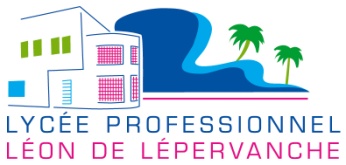                          LYCEE PROFESSIONNEL LEON DE LEPERVANCHE                   AVENUE RAYMOND MONDON           BP 1015          97828 LE PORT CEDEX          Téléphone: 0262 427 575         Télécopie : 0262 431 528       Mail : gestion.9740552g@ac-reunion.frCONSULTATION N°01/2014 POUR L’ACHAT de DIVERS MOBILIERS SCOLAIREREGLEMENT DE LA CONSULTATIONCe document comporte 3 pages.La procédure utilisée est celle de la procédure adaptée prévue par l’article 28 du Code des Marchés Publics. 1. OBJET :   Achat  de mobilier technique d’atelierLa consultation porte sur  3 lots individuels-lot 1, mobilier technique-lot 2, mobilier d’atelier              -lot 3, mobilier technique spécifique d’atelierle candidat doit répondre à tous les articles indiqués sur un ou plusieurs lots.2. DUREEAnnée civile 20143. DELAI ET DATE D’EXECUTIONLes délais d’exécution ne devront pas dépasser les 30 jours ouvrables.Compte tenu des contraintes de fonctionnement du lycée, le planning d’exécution sera établi en concertationavec la direction de l’établissementA la livraison :- Les guides d’utilisation et de maintenance,- Les certificats de conformité, classement et attestation des matériaux            Les livraisons devront impérativement être réalisées au plus tard entre le 11/08/2014 et 20/08/20144. PRIX Les prix du marché feront apparaître le montant unitaire TTC suivant l'unité indiquée et le Total TTC.Le présent marché est traité à prix ferme et pour la durée de celui-ci.5. QUANTITES Les quantités données sont des quantités maximales. 6. DUREE DE VALIDITE DES PROPOSITIONSLe délai de validité des propositions est fixé à 90 jours à compter de la date limite fixée pour la réception des offres.	7. CONTENU DU DOSSIER DE CONSULTATIONLe dossier de consultation comprend les documents suivants :Le présent règlement de la consultation,Fiche descriptive du lotLe formulaire de candidature (DC 1)La déclaration du candidat (DC 2)L’acte d’engagement et ses éventuelles annexes (DC 3)8. PRESENTATION DES OFFRESLes  candidats  devront produire les documents suivants :- le formulaire de candidature (DC 1) complété, daté et signé- la déclaration du candidat (DC 2) complétée, datée et signée - l’acte d’engagement, les devis et propositions financières et techniques - le règlement de consultation daté et signé - le cas échéant une délégation de pouvoir ou de signature établie par le représentant légal du candidat. - les fiches techniques  - un descriptif visuel de la proposition (simulation, photos, …)- les propositions de prestations diverses (formation, affiche, démonstrations, documentations, ,…)Le candidat auquel il est envisagé d’attribuer le marché devra produire dans un délai de 5 jours calendaires à compter de la réception de la demande du Lycée :Les certificats attestant la situation fiscale et sociale.L’attestation concernant la capacité à concourir et le travail dissimulé.La liste des produits prix public correspondant à l’objet du marchéLes offres seront entièrement rédigées en langue française et l’unité  monétaire utilisée est l’Euro.9. CRITERES D’ATTRIBUTION DU MARCHELes offres seront appréciées en fonction des critères/sous-critères de sélection ci-après :- valeur technique 50%, 100 points	- qualité-efficacité               		 60 points- ergonomie-esthétique      		 40 points- prix 30%  70 points			- montant TTC de l’offre      		 70 points- délai de livraison, prestations diverses 20%                                        		 30 points10. CONDITION D’ENVOI OU DE REMISE DES OFFRES* Les candidats transmettront leur offre sous pli cacheté à l’adresse suivante :LYCEE PROFESSIONNEL LEON DE LEPERVANCHEService gestionAVENUE RAYMOND MONDONBP 101597828 LE PORT CEDEXAvec la mention : »  NE PAS OUVRIRMAPA N° 01/2014 POUR  ACHAT DE…. .. Les propositions devront être remises avant la date du    23/05/2014     à 12 heures.* Les offres dématérialisées sont acceptées.( gestion.9740552g@ac-reunion.fr )Attention vacances scolaires du 07/05/2014 au 18/05/2014Une permanence sera assurée au service gestion  du 15 au 16/05/2014 de 8h à 12h11. RENSEIGNEMENTS COMPLEMENTAIRESPour tout renseignement complémentaire concernant la présente consultation, les candidats peuvent  s’adresser à :M. LEGROS Jacky : Service Gestion / 02 62 42 75 36- Gsm : 06 92 66 12 1012. CONDITIONS DE REGLEMENTLe mode de règlement est le Virement  administratif sur présentation d’une facture en 3 exemplaires.13. DIFFERENDS ET LITIGESTout différend pouvant naître de l’exécution du présent marché devra faire l’objet au préalable d’un règlement amiable.Les litiges seront portés devant le tribunal administratif de SAINT-DENIS de la REUNION.Le Port, le 05/05/2014Le Proviseur G. TIRELVu et pris connaissance Date :Signature du candidat :Cachet de l’entreprise                                        